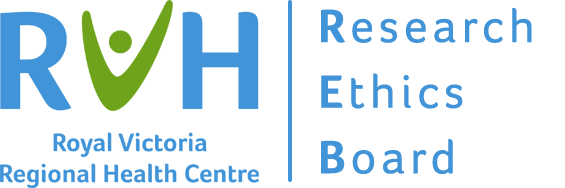 Research Ethics Board (REB) RESEARCH IMPACT FORMINSTRUCTIONSThe Research Impact Form is required for initial REB review of new research projects that involve contact with and/or observation of human study participants. This form is not required for chart reviewsCompleted Research Impact Forms must be provided as part of the applicant’s REB submission to the RVH REB. If multiple departments are impacted, please complete a Research Impact Form for each impacted departmentIf the proposed research utilizes a Clinical Trials Ontario (CTO) qualified REB as the REB of Record, please submit the completed form to research@rvh.on.ca before submitting your Centre Initial Application in CTO StreamIf the RVH REB is acting as the board of record and the proposed research is being conducted at an organization external to RVH, please follow the external organization’s operational approval requirementsNo research shall be initiated at RVH until full ethics approval has been obtained from the RVH REB or other RVH-recognized REB of RecordPROCESSThe Principal Investigator (PI) is responsible for identifying and obtaining approval from authorized representatives of each impacted department prior to submitting the application to the RVH REB. For assistance identifying specific authorized representatives, please contact the RVH Research Institute at research@rvh.on.caThe PI should complete each applicable section listed below. The study protocol and applicable supporting documentation should be provided to departmental representatives with this formDepartmental representatives are responsible for reviewing and understanding this form, the study protocol, and applicable supporting documentation to a level they consider appropriate to allow the study to be conducted in their departmentThe Principal Investigator should be amenable to any reasonable study modifications proposed by the departmental representative. Questions or concerns should be addressed to the Principal Investigator and/or Primary Contact indicated belowSECTION A: STUDY INFORMATIONSECTION B: DEPARTMENTAL APPROVALSBy signing below, the departmental representative confirms that they will:Support the research study within their department in accordance with the requirements set out in the study protocol; andAct as the overarching study delegate for their respective department and communicate any study or research specific requirements that are above standard of care practices to applicable staff within their departmentFull Study Title: 	Full Study Title: 	Abbreviated Study Title (max. 10 words):  Experimental Study      Observational Study Other (specify): Principal Investigator Name:   	Principal Investigator Email:   Study Coordinator Name:   	 Not applicableStudy Coordinator Email:  Not applicable  	Anticipated Study Start Date: Anticipated Study End Date: Anticipated Local Enrollment: 	REB of Record: Study Sponsor:  Not applicable	Study Protocol #: Department:     Department:     Department:     Department:     Department:     Department:     Department:     Financial Impact on Department:    Revenue Gain            Revenue Neutral            Revenue LossFinancial Impact on Department:    Revenue Gain            Revenue Neutral            Revenue LossFinancial Impact on Department:    Revenue Gain            Revenue Neutral            Revenue LossFinancial Impact on Department:    Revenue Gain            Revenue Neutral            Revenue LossFinancial Impact on Department:    Revenue Gain            Revenue Neutral            Revenue LossFinancial Impact on Department:    Revenue Gain            Revenue Neutral            Revenue LossFinancial Impact on Department:    Revenue Gain            Revenue Neutral            Revenue LossBriefly describe the department’s role in the study (max. 100 words):  Briefly describe the department’s role in the study (max. 100 words):  Briefly describe the department’s role in the study (max. 100 words):  Briefly describe the department’s role in the study (max. 100 words):  Briefly describe the department’s role in the study (max. 100 words):  Briefly describe the department’s role in the study (max. 100 words):  Briefly describe the department’s role in the study (max. 100 words):  Department Test/Procedure/Hardware (add more below as needed)Department Test/Procedure/Hardware (add more below as needed)Standard of CareNot Standard of CareNot Standard of CareAdditional CommentsAdditional CommentsAuthorized departmental representative(s):Authorized departmental representative(s):Authorized departmental representative(s):Authorized departmental representative(s):Authorized departmental representative(s):Authorized departmental representative(s):Authorized departmental representative(s):Full NameRoleOperations DirectorRoleOperations DirectorRoleOperations DirectorSignatureSignatureDateMedical Director Not applicableMedical Director Not applicableMedical Director Not applicable